Утверждаю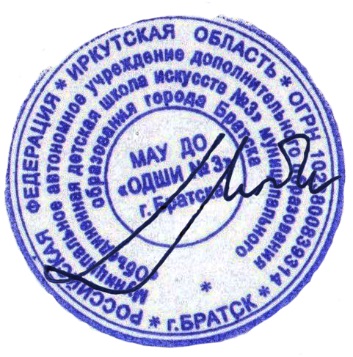 Директор МАУ ДО "ОДШИ № 3" г. Братска________________ / Л. П. Азизян«01» сентября 2018 годаРАСПИСАНИЕ ТЕОРЕТИЧЕСКИХ ЗАНЯТИЙ5 / 6 ЛЕТНЕЕ ОБУЧЕНИЕ5 / 6 ЛЕТНЕЕ ОБУЧЕНИЕ5 / 6 ЛЕТНЕЕ ОБУЧЕНИЕ5 / 6 ЛЕТНЕЕ ОБУЧЕНИЕ5 / 6 ЛЕТНЕЕ ОБУЧЕНИЕ5 / 6 ЛЕТНЕЕ ОБУЧЕНИЕКлассПредметДеньВремяКаб.Преп.Подготовительный классСОЛЬФЕДЖИО+СЛУШАНИЕ МУЗЫКИЧЕТВЕРГ1800-1905II эт. № 9Фитяк М.П.Подготовительный классСОЛЬФЕДЖИО+СЛУШАНИЕ МУЗЫКИСУББОТА0930-1035II эт. № 9Фитяк М.П.Подготовительный классСОЛЬФЕДЖИО+СЛУШАНИЕ МУЗЫКИСУББОТА1040-1145II эт. № 9Фитяк М.П.1 классСОЛЬФЕДЖИОСУББОТА1505-1605II эт. № 9Володина Н.В.1 классМУЗ. ЛИТЕРАТУРАСУББОТА1615-1655II эт. № 9Володина Н.В.1 классХОРСРЕДА1015-1055III эт. № 9Васюкова Н.П.1 классХОРСРЕДА1400-1440III эт. № 9Васюкова Н.П.2 классСОЛФЕДЖИОСУББОТА0930-1030II эт. № 9Володина Н.В.2 классМУЗ. ЛИТЕРАТУРАСУББОТА1035-1115II эт. № 9Володина Н.В.2 классХОРСРЕДА0930-1010III эт. № 9Васюкова Н.П.2 классХОРСРЕДА1445-1525III эт. № 9Васюкова Н.П.3 классСОЛЬФЕДЖИО СУББОТА1315-1415II эт. № 9Володина Н.В.3 классМУЗ. ЛИТЕРАТУРАСУББОТА1420-1500II эт. № 9Володина Н.В.4 классСОЛЬФЕДЖИО ЧЕТВЕРГ1615-1715II эт. № 9Володина Н.В.4 классМУЗ. ЛИТЕРАТУРАЧЕТВЕРГ1720-1800II эт. № 9Володина Н.В.5 классСОЛЬФЕДЖИО ПОНЕДЕЛЬНИК1530-1630II эт. № 9Володина Н.В.5 классТЕОРИЯПОНЕДЕЛЬНИК1745-1825II эт. № 9Володина Н.В.5 классМУЗ. ЛИТЕРАТУРАПОНЕДЕЛЬНИК1635-1735II эт. № 9Володина Н.В.